Liturgie Kerstnachtdienst ‘De Open Hof’ Drunen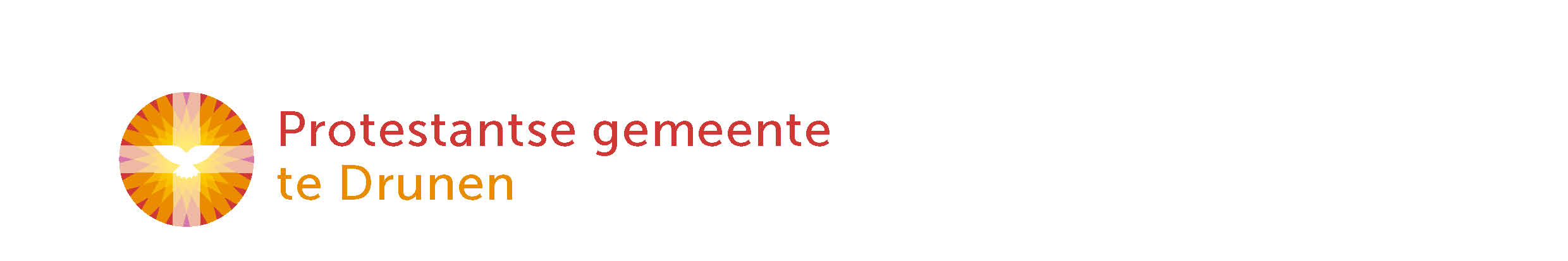 Niet alleen, maar samenvoorganger: Ds. Bram Wassenaar24 december 20200. Muziek vooraf: Hoor, de engelen zingen de eer (orkestversie)	melodie: Felix Mendelssohn-Bartholdy | uitvoering: George Carlaw & the Avalon Pops Orchestraopname: The Spirit of Orchestral Musichttps://www.youtube.com/watch?v=5zdZ4wQTUMw   INTREDEWelkom door ouderling van dienstStil worden1. Intochtslied: Liedboek 483	Stille nacht, heilige nachttekst: Johannes Yserinkhuysen | melodie: Franz Gruber | opname: Chr. mannenkoor Eiland Urk
gekozen door: Rienhttps://youtu.be/TB8ftTj53ps Rien:“Als ik met kerst aan kerstliederen denk komt er niet gelijk één lied naar boven. Als ik onder de douche sta dan zing ik samen met Paul Mc Cartney ‘We all stand together’. Ook wel eens in een koor mogen zingen en dan zongen we de wei nachts cantate van Buchner nou dat is een lied daar kreeg ik kippenvel van, zo mooi! Maar in de kerk is het toch de traditionele ‘Stille Nacht’ of het ‘Avé Maria’. Mijn moeder heette Maria en was daar trots op. Maar ‘Stille nacht’ is dan toch wel het Kerstlied dat eerste lied dat bij mij op komt waar ik een goede herinnering aan heb.”1. Stille nacht, heilige nacht!  Davids Zoon, lang verwacht,  die miljoenen eens zaligen zal,  werd geboren in Bethlehems stal,  Hij, der schepselen Heer,   Hij, der schepselen Heer.   2. Hulploos Kind, heilig Kind,dat zo trouw zondaars mint,ook voor mij hebt Ge U rijkdom ontzegd,werd G' op stro en in doeken gelegd.Leer me U danken daarvoor,Leer me U danken daarvoor.3. Stille nacht, heilige nacht!Vreed' en heil wordt gebrachtaan een wereld, verloren in schuld;Gods belofte wordt heerlijk vervuld.Amen, Gode zij eer!Amen, Gode zij eer!Bemoediging en groet   Kyrië2. Gloria: Minuit Chrétiens tekst:  | Nederlandse vertaling: …. | melodie: | opname: | gekozen door: Aliehttps://youtu.be/WJJn3vnMpJs Alie:“Nou ze hebben mij gevraagd voor mijn favoriete kerstlied en dat is: ‘O Holy Night’.Dat is een liedje dat vind ik gewoon schitterend. Wij hebben met, ik heb jaren op het kerkkoor Waalwijk Oost gezeten en daar hebben wij dit lied ooit gezongen maar dan in het Frans ‘Minuit Chrétien’. En dat heeft zoveel indruk op mij gemaakt. Ik vind nog steeds elke kerst als ik dat lied hoor ja dat is helemaal goed.”Gedicht: ‘Want een kind is ons geboren’tekst: Paul Verbeek | uit: ‘Van Allerheiligen tot Kerstmis: Bidden in tijden van afstand en verwachting’voorgedragen door: HermienWe mogen delen in de vreugde van de trotse oudershet kindje lacht de wereld toe.In de kribbe strekt het zijn handjes naar ons uit.‘Stel je hart voor mij open’,lijkt het te vragen.We kunnen onze ogen niet van Hem afhouden.Hij weet ons hart te raken.Door zijn geboortewordt het kind in ons opnieuw geboren.We komen tot leven.Zijn weg leidt tot eeuwig leven.Dit kind gaat de wereld veranderen.Vreugde in de hele wereldwant een kind is ons geboren.DE BIJBELGebed om de heilige GeestBijbellezing Eerste Testament: Jesaja 8,23b-9,73. Lied: Sela	Een kind is ons geborentekst: Jesaja 9:5 (De Nieuwe Bijbelvertaling) | melodie: Henk Pool & Adrian Roest | opname: Selahttps://www.youtube.com/watch?v=l1zgRYoXhow Want een kind is ons geboren,een zoon is ons gegeven;en de heerschappij rust op zijn schouders.Wonderbare raadsman, Goddelijke held,Eeuwige vader, Vredevorst.Bijbellezing Nieuwe Testament: Evangelie van Lucas 1:1-3 en 2:1-204. Lied: LB 444:1-5	Nu daagt het in het oosten	(wisselzang)tekst: Johannes Riemens sr. | melodie: Melchior Vulpius | opname: Egbert Minnemahttps://www.youtube.com/watch?v=C_XODi1gZcU 1. Nu daagt het in het oosten,het licht schijnt overal:Hij komt de volken troosten,die eeuwig heersen zal.2. De duisternis gaat wijken,van de eeuwenlange nacht.Een nieuwe dag gaat prijkenmet ongekende pracht.3. Zij, die gebonden zatenin de schaduw van de dood,van God en mens verlaten – begroeten ’t morgenrood.4. De zonne, voor wier stralenhet nacht’lijk duister zwicht,en die zal zegepralen,is Christus, ’t eeuwig licht!5. Reeds daagt het in het oosten,het licht schijnt overal:Hij komt de volken troosten,die eeuwig heersen zal.Uitleg & Verkondiging	Moment van stilte5. Lied: EO, PKN, en vele andere kerken		U geeft rust (door alles heen)tekst & muziek: Kristene DiMarco | vertaling: Roeland Smith | opname: EOhttps://www.youtube.com/watch?v=HEqe9KUPKK0U geeft rust.In mijn ziel.U geeft rust, U geeft rust in mijn zielDe aarde kent Uw grote kracht:Uw stem heeft haar tot stand gebracht.En ook de zee, zo woest en diepwordt stil voor U, die alles schiep.Door alles heen, door alles heen.Heer, kijk ik naar U.Door alles heen, door alles heen.U geeft rust.Door alles heen, door alles heen.Heer, kijk ik naar U.U geeft rust in mij.Geef mij geloof dat niet bezwijkt, ook als de twijfel groter lijkt.                                 De berg, zo groot en hoog voor mijverdwijnt in zee, de weg is vrij.Door alles heen, door alles heen.Heer, kijk ik naar U.Door alles heen, door alles heen.U geeft rust.Door alles heen, door alles heen.Heer, kijk ik naar U.U geeft rust in mij.Kijk op, laat los, vertrouw op Hem! De storm herkent 
nog steeds Zijn Naam.                   U geeft rust in mijn ziel.  GebedenZENDING & ZEGEN6. Slotlied: Ere zij God!	(koor en samenzang)tekst: Isaac Bikkers | melodie: Franz Albert Schultz  | uitvoering: Mannenkoor en samenzang Bodegraven opname: Wim Groen | gekozen door: Klinie & Adriehttps://www.youtube.com/watch?v=cOSGZSSkPuA Klinie:“Men vroeg mij naar mijn favoriete kerst lied en dat vind ik eigenlijk heel moeilijk. Dat heb ik nauwelijks, ik hou erg van alle traditionele kerstliederen. Als ik terug ga naar mijn eigen jeugd was het eerste wat ik van mijn vader leerde ‘O kindeke klein’ dat blijf ik heel leuk vinden.‘De herdertjes lagen bij nachte’: ik heb namelijk een oom die was schaapsherder en daar kon ik mij ook iets bij voorstellen. Later in mijn volwassenheid was het toch vooral het ‘Ere zij God’ zo bij bijvoorbeeld een nachtdienst en dan dat zo’n hele kerk aan het eind samen het ‘Ere zij God’ zingt dat vind ik zo geweldig daar schiet ik helemaal bij vol. Dan denk ik wauw!”Adrie:“Toen aan mij gevraagd werd wat mijn favoriete kerstnummer was wist ik dat gelijk ‘Ere zij God’. En dat komt eigenlijk vanaf kleins af aan. Kerk stampensvol, boven, onder, overal. Op tijd zijn anders was er geen plekje meer en moest je op de trap zitten. En dan was er een keer een koor, een mannen koor en dat ging tweede stem er tegen in canon zingen en dat heeft zo’n indruk gemaakt als ik nu in de kerk sta en ik zing het hoor ik de canon nog steeds meezingen. Daarom.”Ere zij God!
Ere zij God
in de hoge,
in de hoge,
in de hoge.
Vrede op aarde, vrede op aarde,in de mensen een welbehagen.
Ere zij God in de hoge!
Ere zij God in de hoge!
Vrede op aarde, vrede op aarde,
vrede op aarde, vrede op aarde.
In de mensen, in de mensen,
een welbehagen.
In de mensen,
een welbehagen,
een welbehagen.
Ere zij God!
Ere zij God
in de hoge,
in de hoge,
in de hoge.
Vrede op aarde, vrede op aarde,in de mensen een welbehagen.
Amen,amen,amen.Zegen en gesproken ‘Amen.’7. Muziek na de dienst: Ere zij God!	(instrumentaal)melodie: Ralph Vaughan Williams | opname: Rob Buitenkamphttps://www.youtube.com/watch?v=eUS6fn72GqU        Franse tekst:Minuit, chrétiens, c'est l'heure solennelle
Où l'Homme-Dieu afstammen jusqu'à nous,
Giet de tache originelle weg,
Et de zoon Père arrêter le courroux.
Le monde entier tressaille d'espérance,
À cette nuit qui lui donne un Sauveur.
Peuple, à genoux, woont ta délivrance
Noël! Noël! Voici le Rédempteur!
Noël! Noël! Voici le Rédempteur!        Nederlandse vertaling:Middernacht, christenen, het is het plechtige uur waarin
God als mens onder ons neerdaalde
om de smet van de erfzonde uit te wissen
en een einde te maken aan de toorn van zijn vader.
De hele wereld bruist van hoop
op deze nacht die ons een redder geeft.
Mensen, op uw knieën, woon uw bevrijding bij .
Kerstmis! Kerstmis! Hier is de Verlosser!
Kerstmis! Kerstmis! Hier is de Verlosser!De notre voor de lumière ardente
Nous guide to au berceau de l'Enfant,
Comme autrefois une étoile brillante en
conduisit les chefs de l'Orient.
Le Roi des rois naît dans une bescheiden crèche;
Puissants du jour, fiers de votre grandeur,
À votre orgueil, c'est de la que dieu prêche.
Courbez vos fronten devant le Rédempteur!
Courbez vos fronten devant le Rédempteur!Het vurige licht van ons geloof,
leidt ons allemaal naar de wieg van het kind,
zoals in de oudheid een schitterende ster
de magiërs daar vanuit het oosten leidde.
De koning der koningen werd geboren in een nederige kribbe;
O machtigen van vandaag, trots op uw grootsheid,
het is tot uw trots dat God predikt.
Buig uw hoofd voor de Verlosser!
Buig uw hoofd voor de Verlosser!Le Rédempteur a brisé toute entrave,
La Terre est libre et le Ciel est ouvert.
Il voit un frère où n'était qu'un esclave,
L'amour unit ceux qu'enchaînait le fer.
Qui lui dira notre verkenning?
C'est pour nous tous qu'il naît, qu'il souffre et meurt.
Peuple, debout! Chante ta délivrance.
Noël! Noël! Chantons le Rédempteur!
Noël! Noël! Chantons le Rédempteur!De Verlosser heeft alle ketenen verbroken.
De aarde is vrij en de hemel is open.
Hij ziet een broer waar ooit maar een slaaf was;
Liefde verenigt degenen die het zwaard in bedwang houden.
Wie zal hem onze dankbaarheid vertellen?
Het is voor ons allemaal dat hij werd geboren, dat hij leed en stierf.
Mensen, sta op, zing uw verlossing!
Kerstmis! Kerstmis! Laten we de Verlosser zingen!
Kerstmis! Kerstmis! Laten we de Verlosser zingen!